STATINIŲ ESANČIŲ PERKĖLOS G. 3, KLAIPĖDOJE, FOTOFIKSACIJA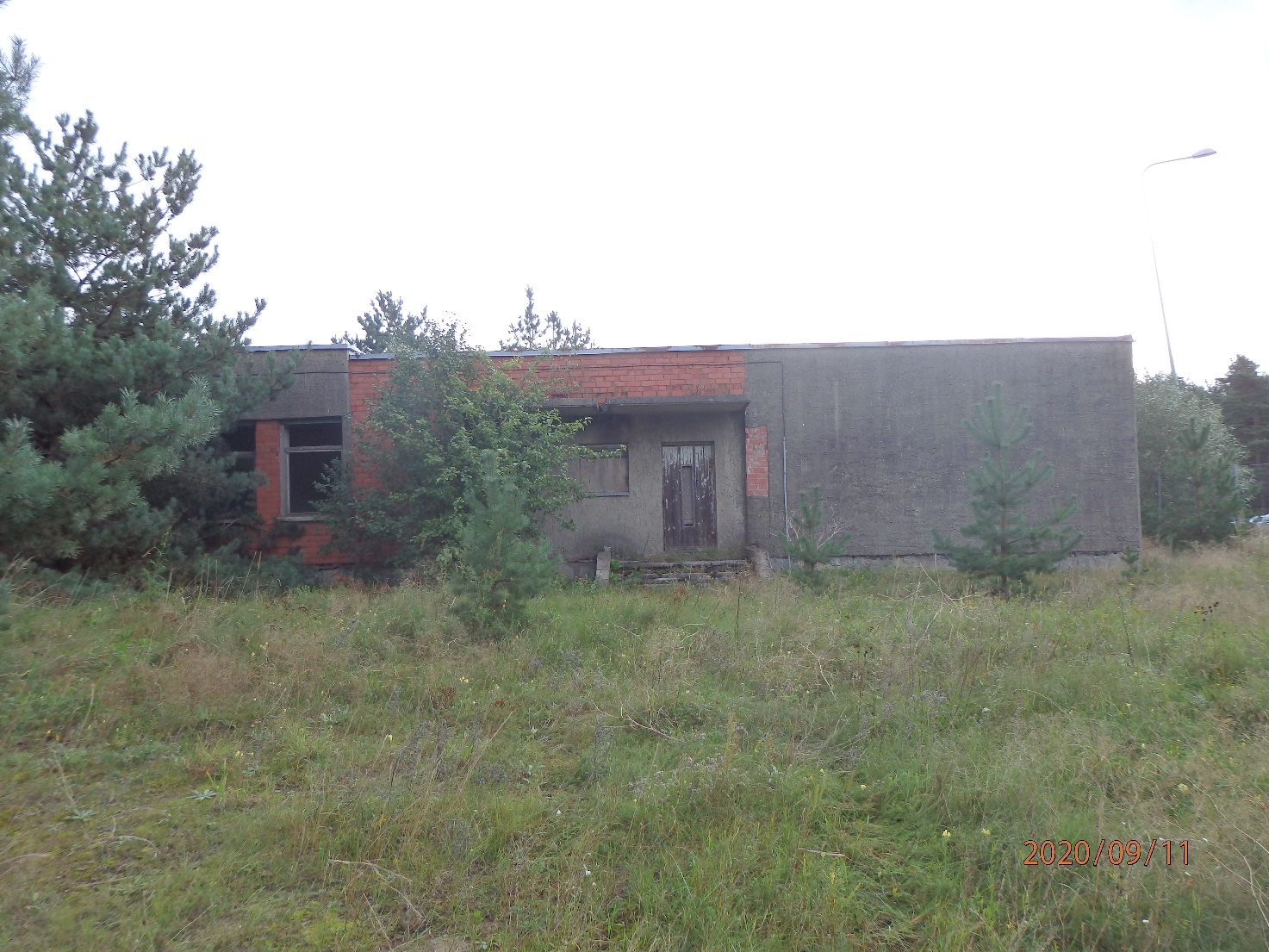 1 pav. Mokslo paskirties pastato Perkėlos g. 3, Klaipėdoje, fotofiksacija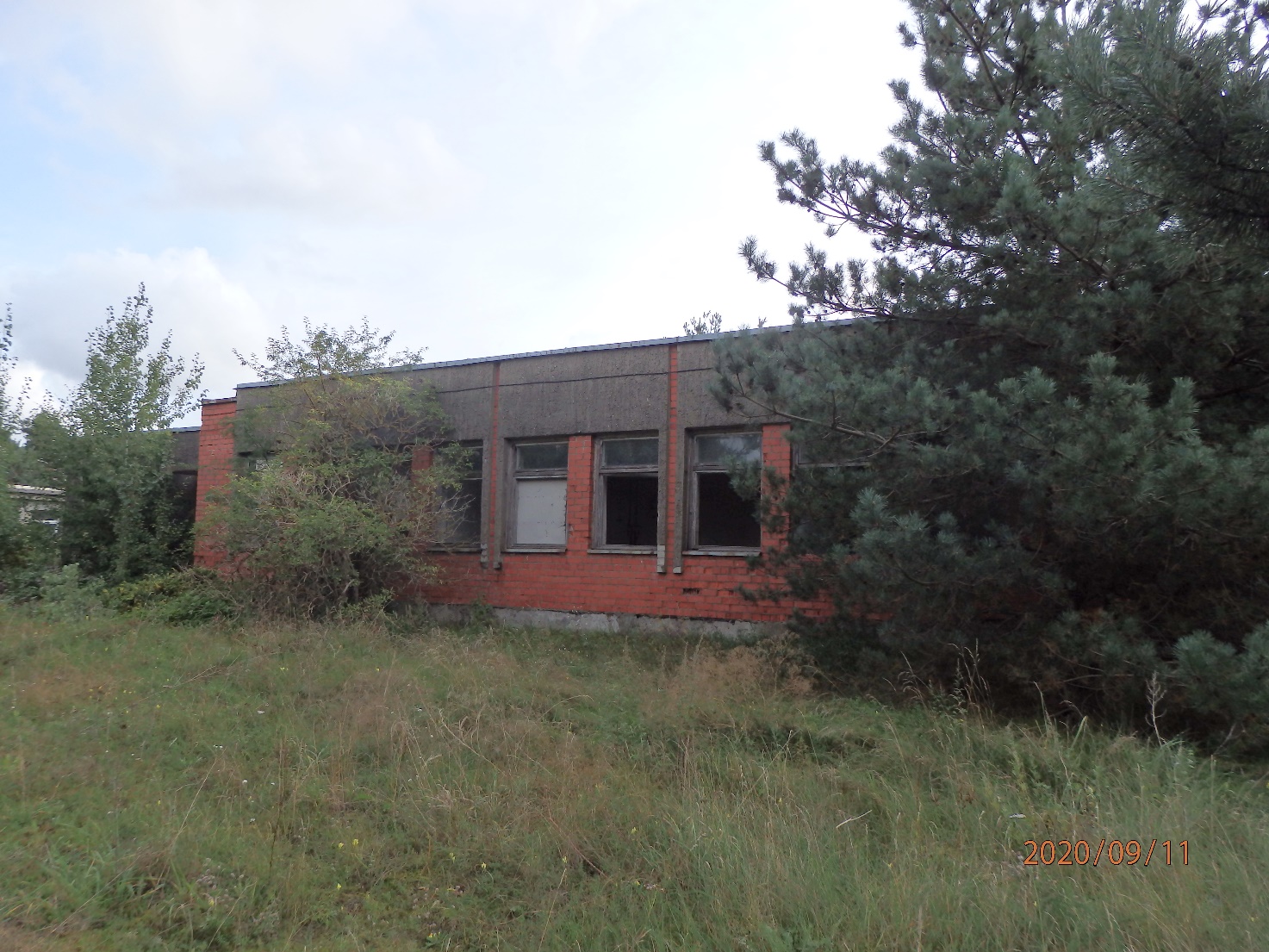 2 pav. Mokslo paskirties pastato Perkėlos g. 3, Klaipėdoje, fotofiksacija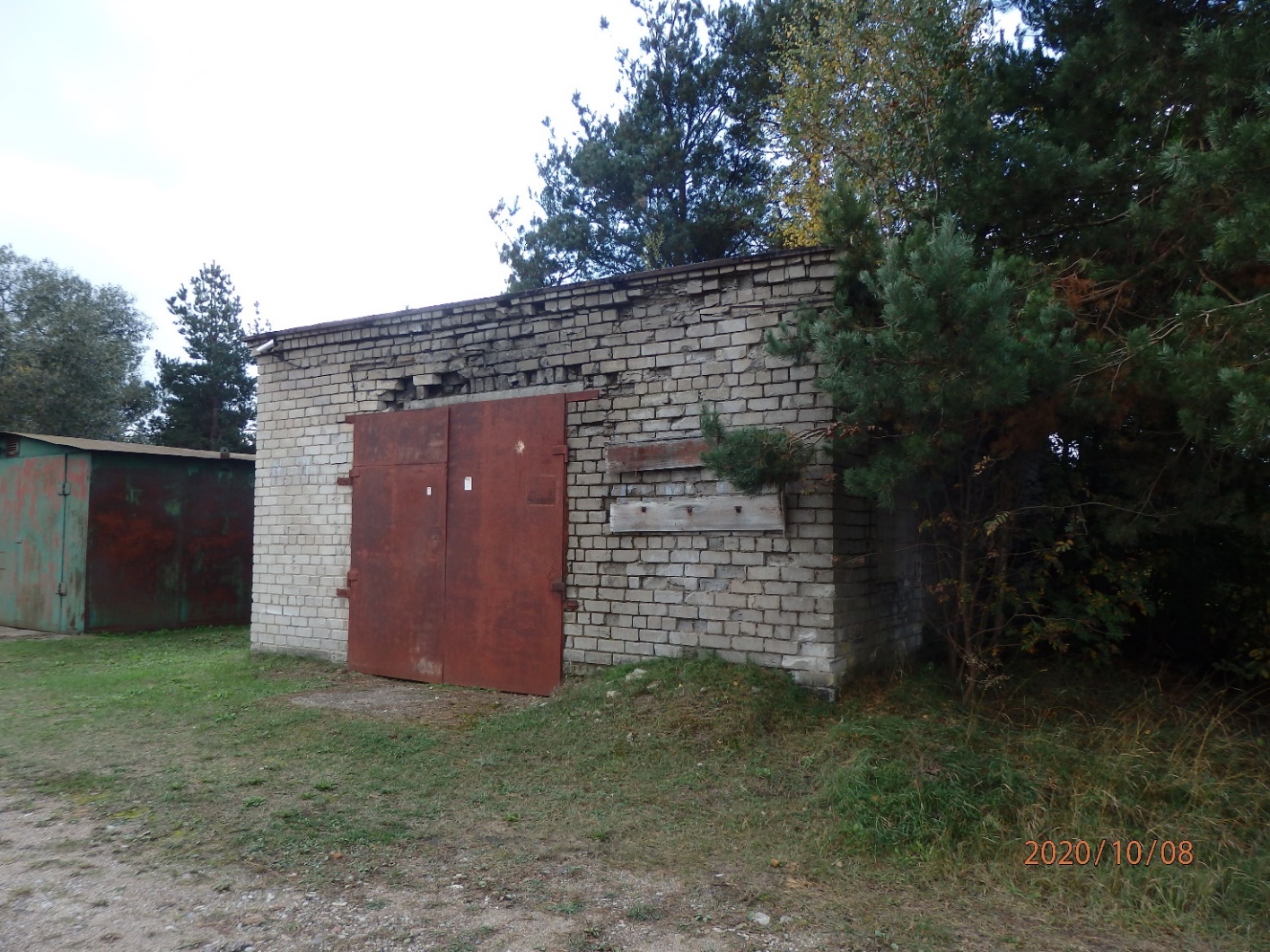 3 pav. Sandėliavimo paskirties pastato (Un. Nr. 2198-6005-2018) esančio Perkėlos g. 3, Klaipėdoje, fotofiksacija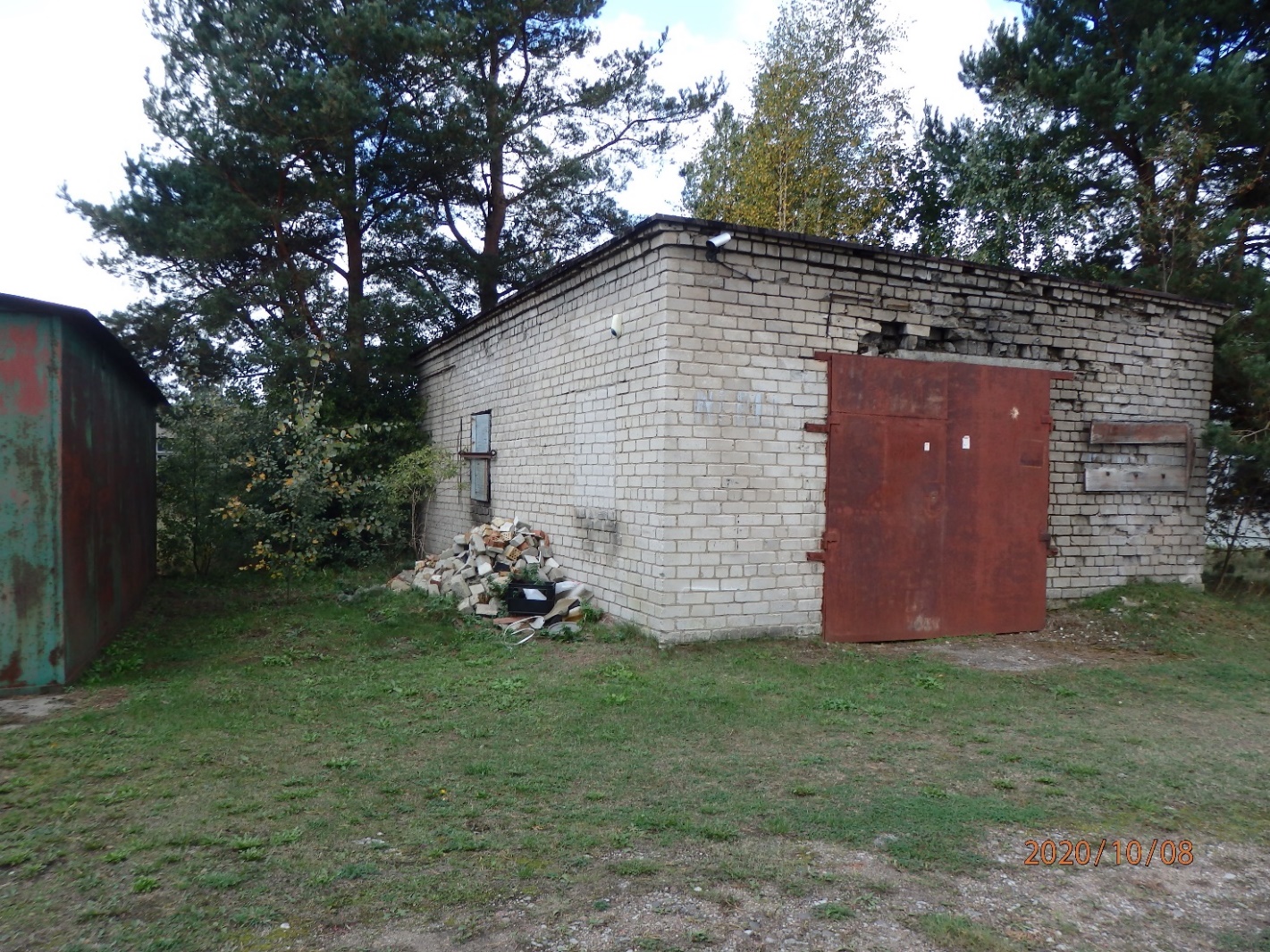 4 pav. Sandėliavimo paskirties pastato (Un. Nr. 2198-6005-2018) esančio Perkėlos g. 3, Klaipėdoje, fotofiksacija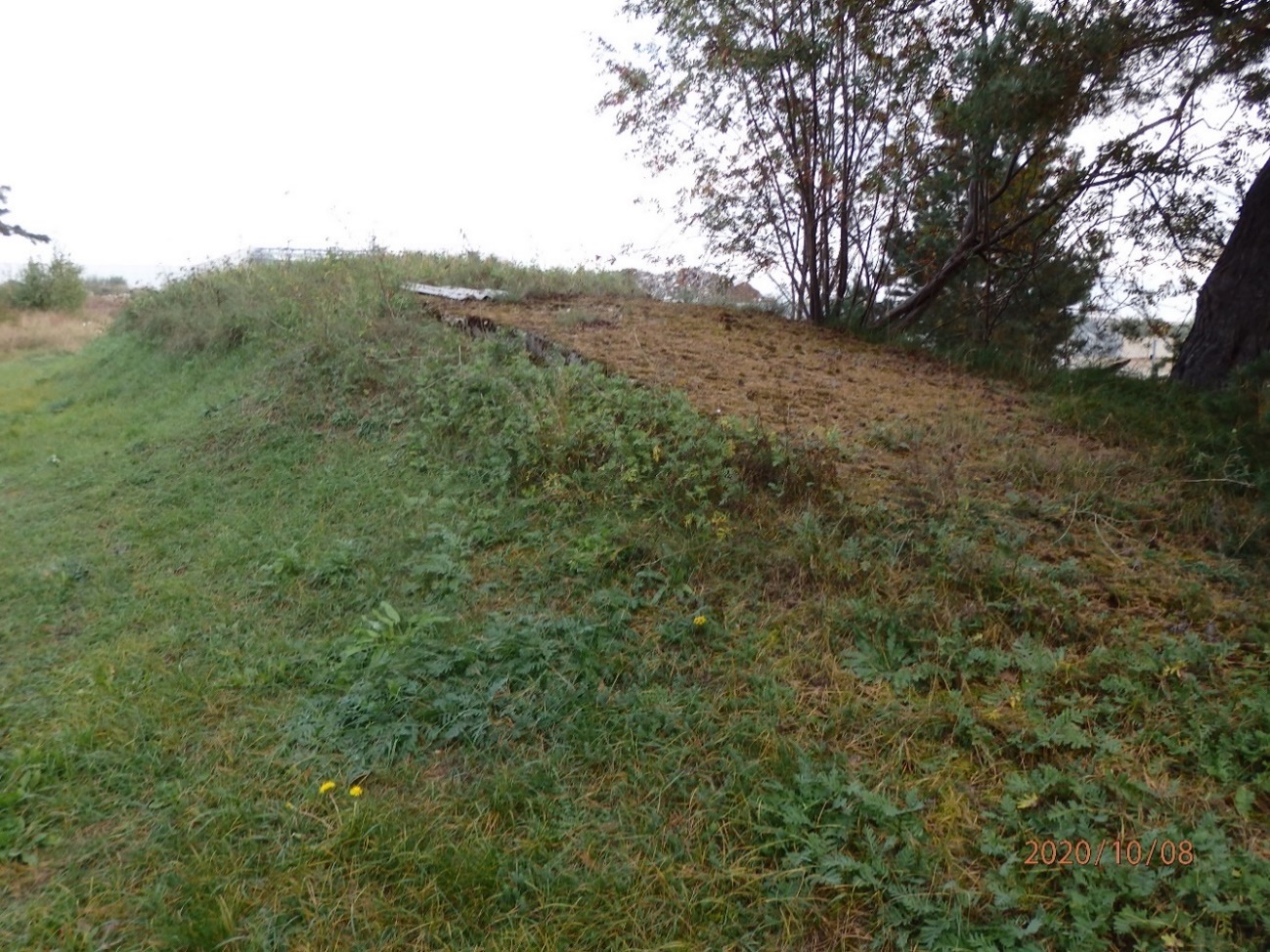 5 pav. Vandens rezervuaro (Un. Nr. 4400-4126-3129) esančio Perkėlos g. 3, Klaipėdoje, fotofiksacija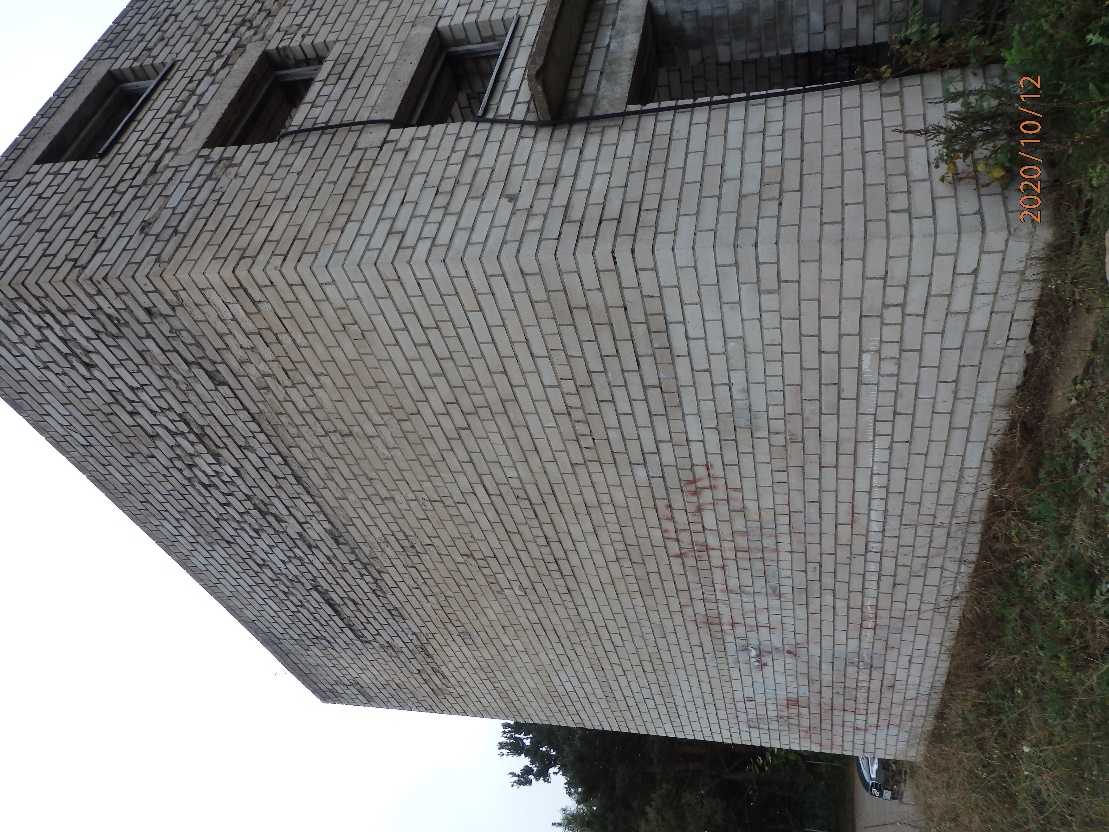 6 pav. Pagalbinio ūkio pastato (Un. Nr. 2198-6005-2050) esančio Perkėlos g. 3, Klaipėdoje, fotofiksacija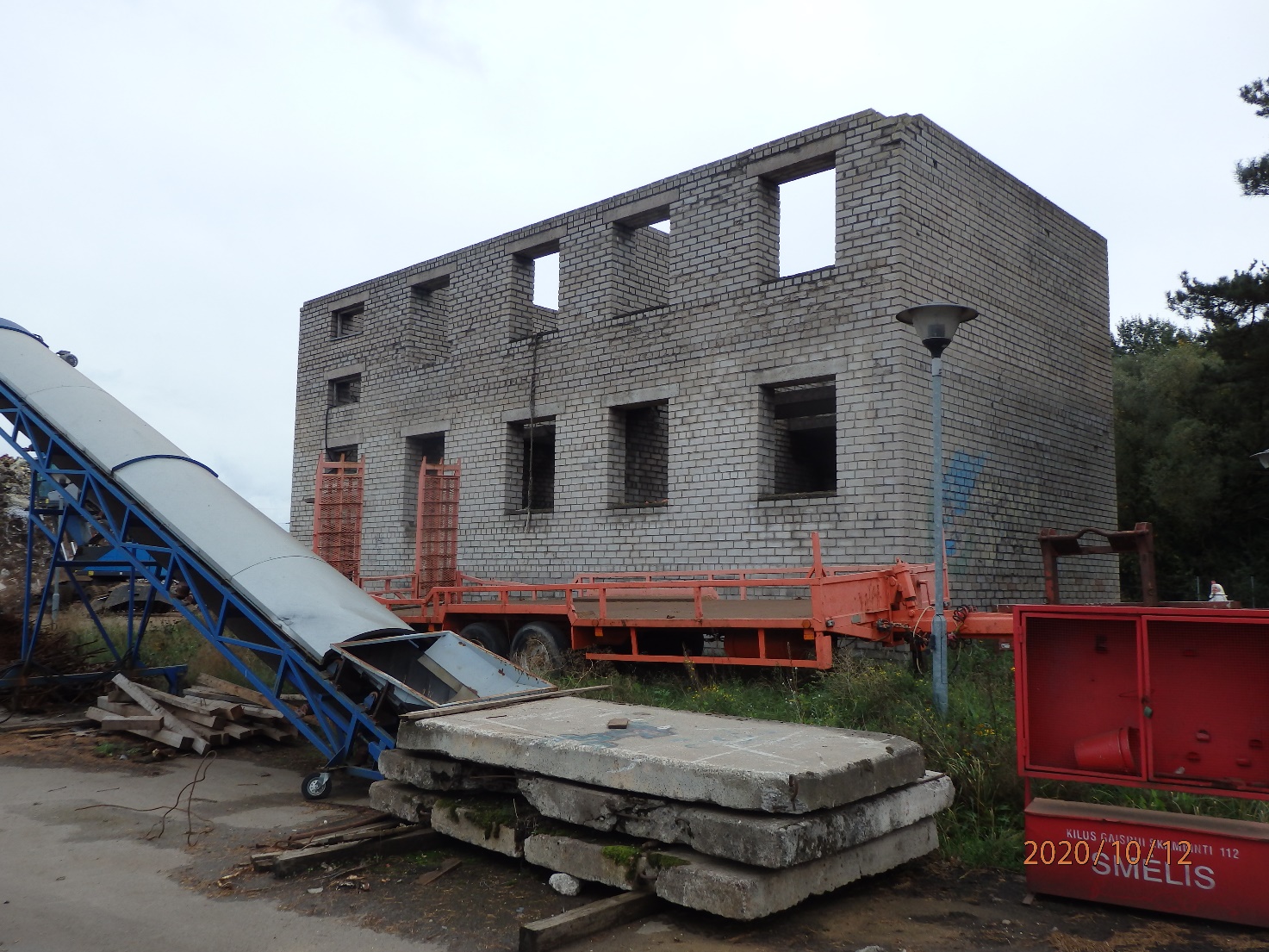 7 pav. Pagalbinio ūkio pastato (Un. Nr. 2198-6005-2050) esančio Perkėlos g. 3, Klaipėdoje, fotofiksacija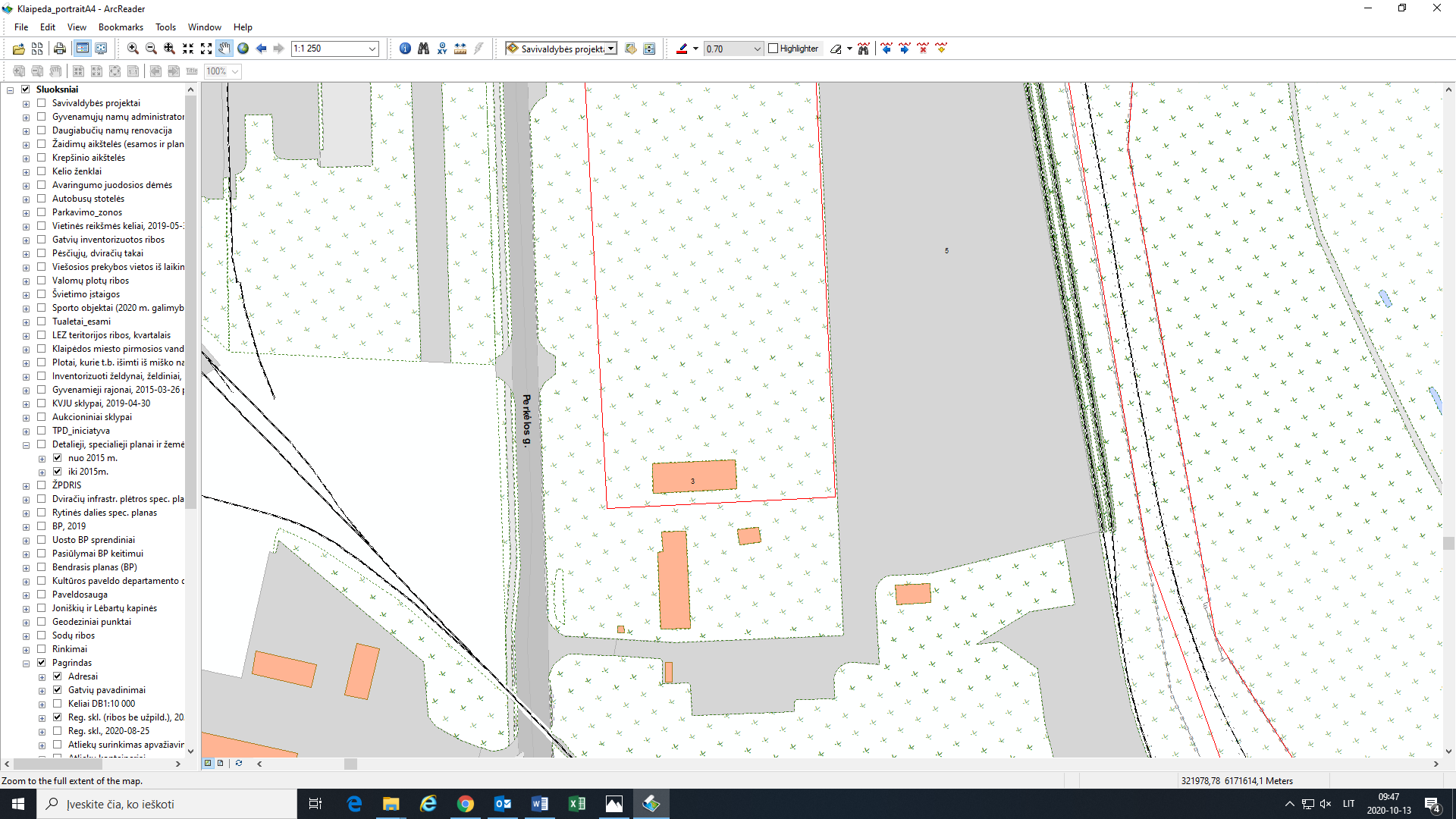 	                                                                 Sandėliavimo paskirties pastatas (3F1p)		                                                                                                        Mokslo paskirties pastatas (2C1p)                                                                                                                                         Pagalbinio ūkio pastatas (5I1p)                     Tvora (k1)	                                                                                                           Vandens rezervuaras (k6)8 pav. Statinių išdėstymo planas Perkėlos g. 3, KlaipėdojeSANDĖLIAVIMO PASKIRTIES PASTATO (UN. NR. 2194-0003-2038) KUOSŲ G. 8A, KLAIPĖDOJE, FOTOFIKSACIJA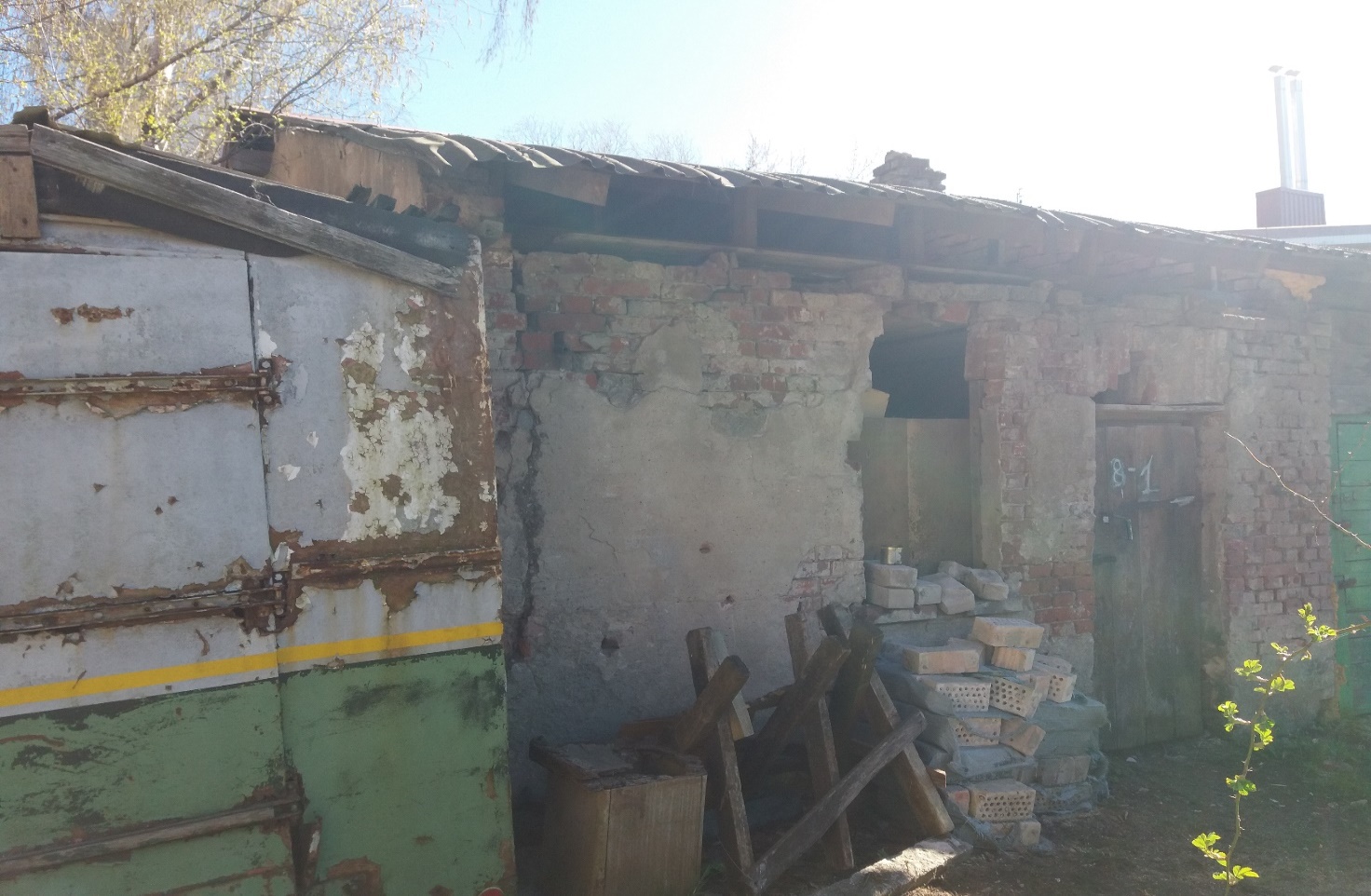 1 pav. Sandėliavimo paskirties pastato Kuosų g. 8A, Klaipėdoje, fotofiksacija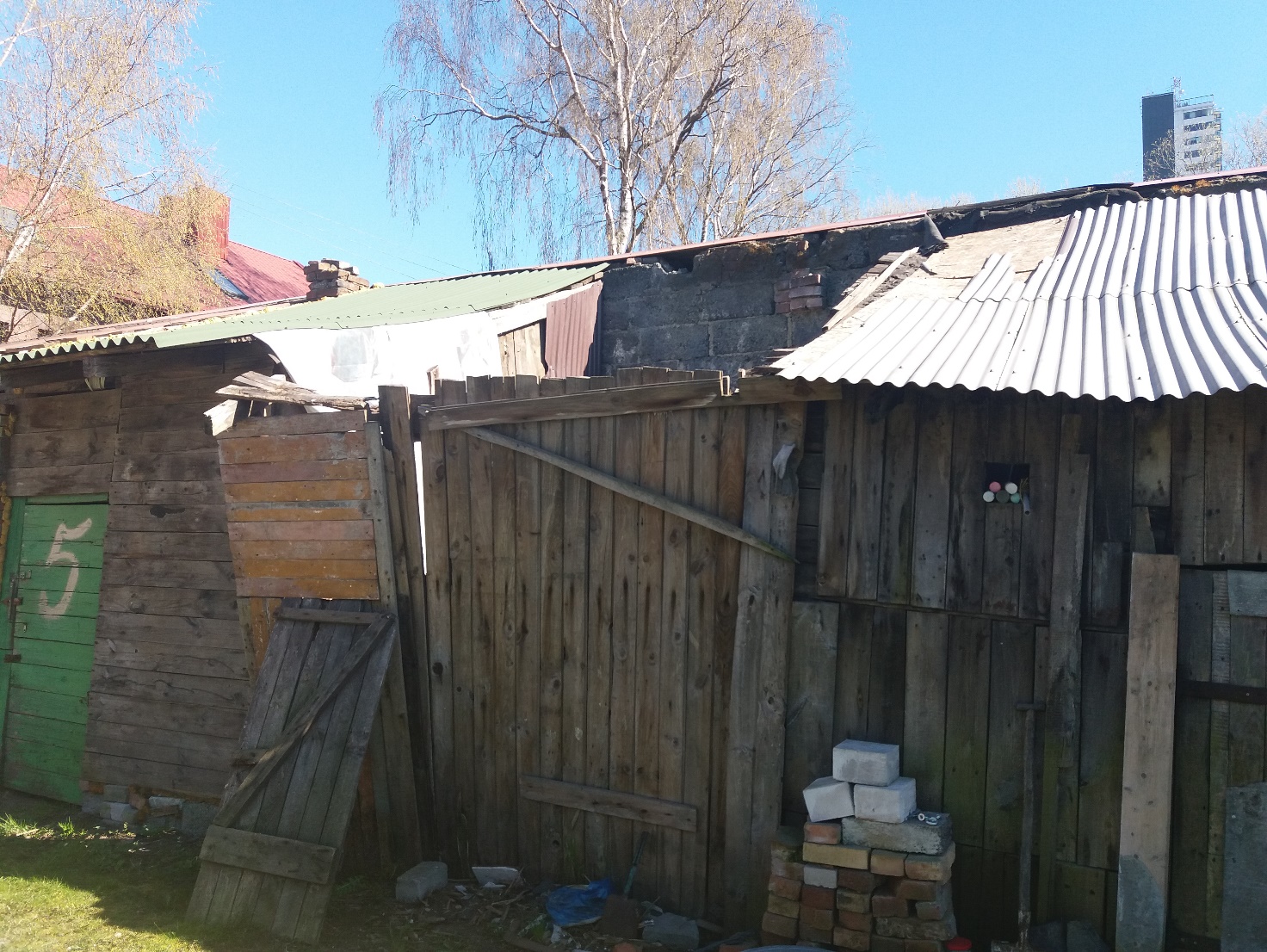 2 pav. Sandėliavimo paskirties pastato Kuosų g. 8A, Klaipėdoje, fotofiksacija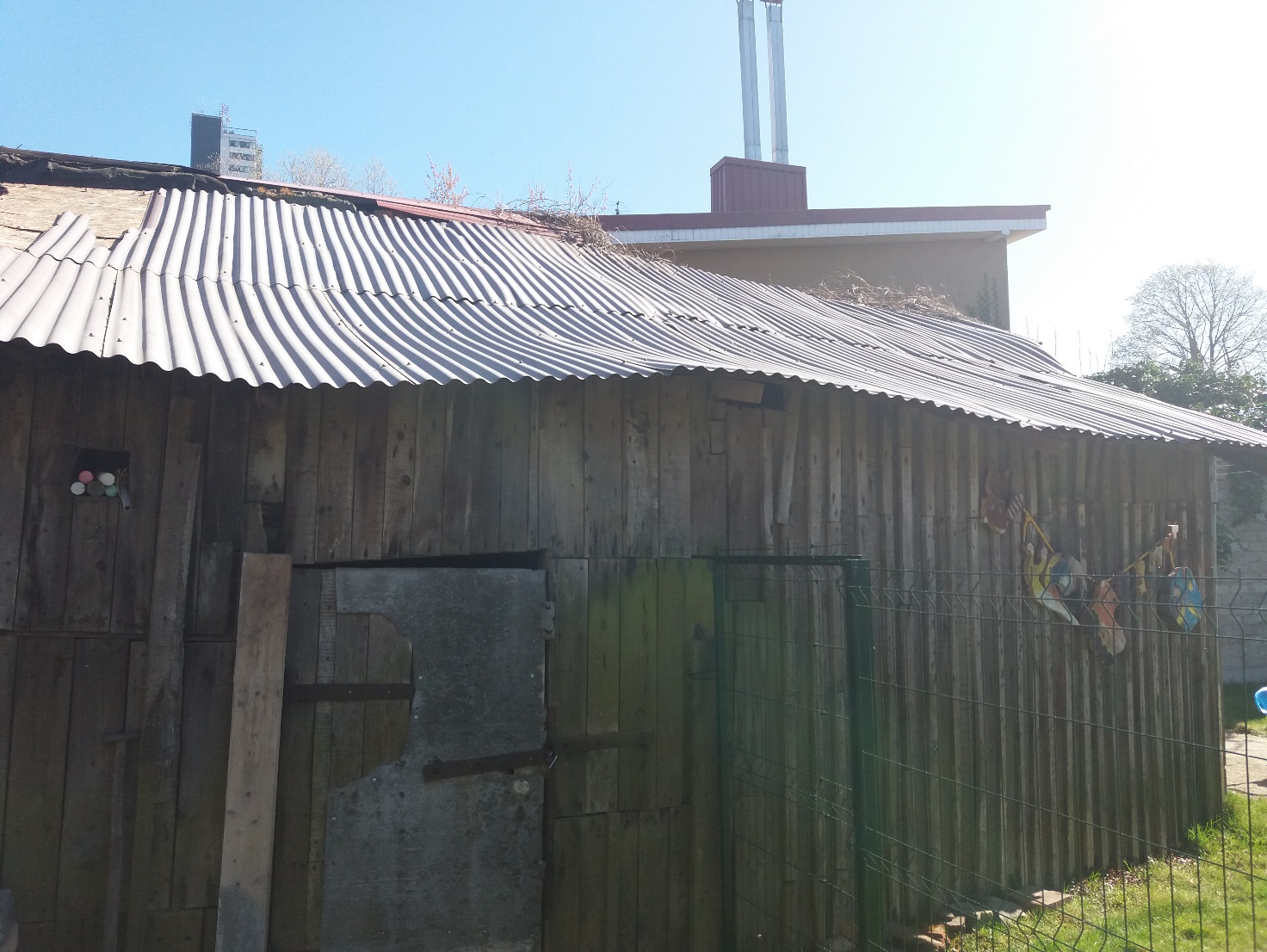 3 pav. Sandėliavimo paskirties pastato Kuosų g. 8A, Klaipėdoje, fotofiksacija TUALETO PASTATO LIEPOJOS G. 1, KLAIPĖDOJE FOTO FIKSACIJA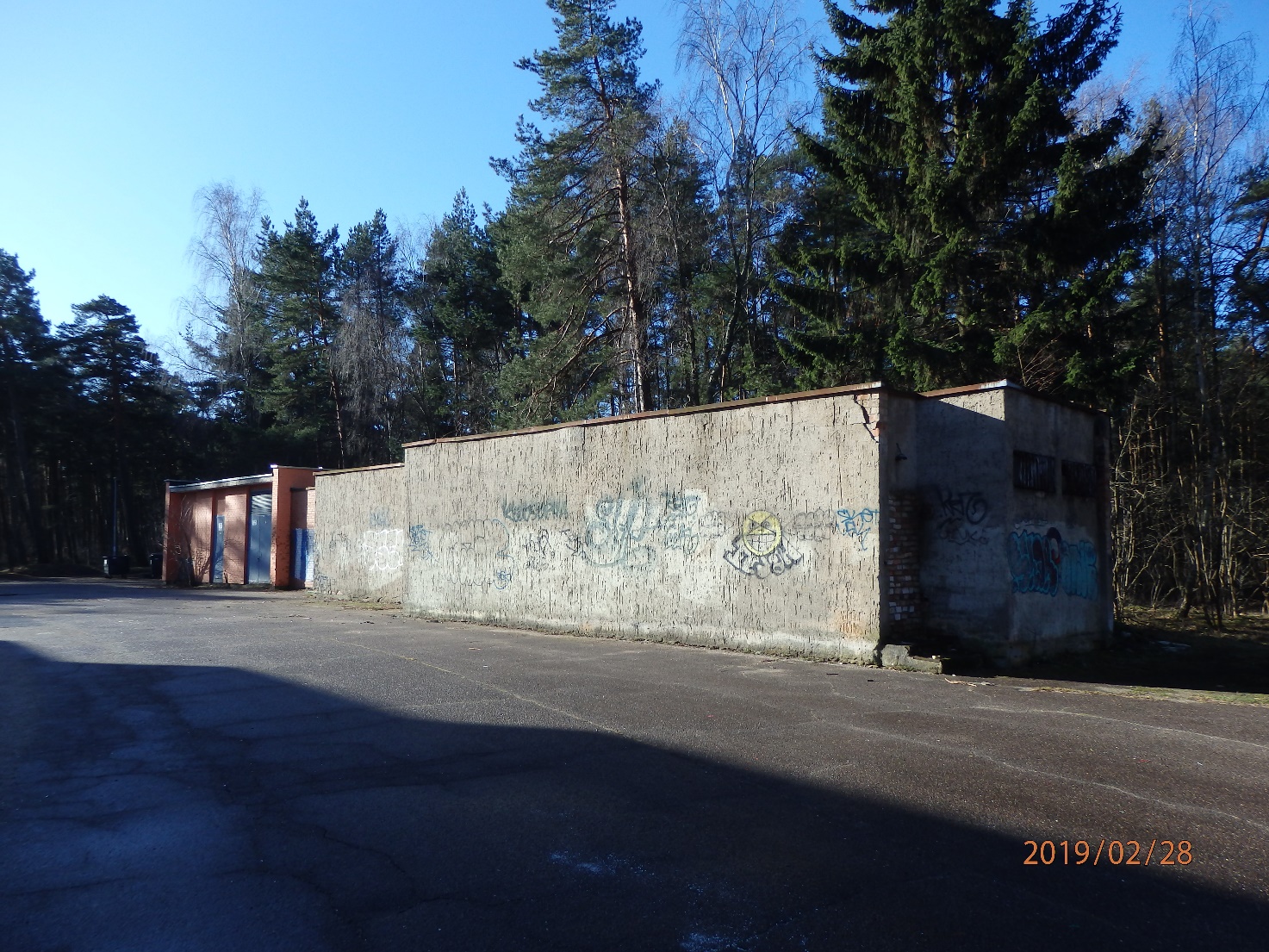 1 pav. Tualeto pastato Liepojos g. 1, Klaipėdoje foto fiksacija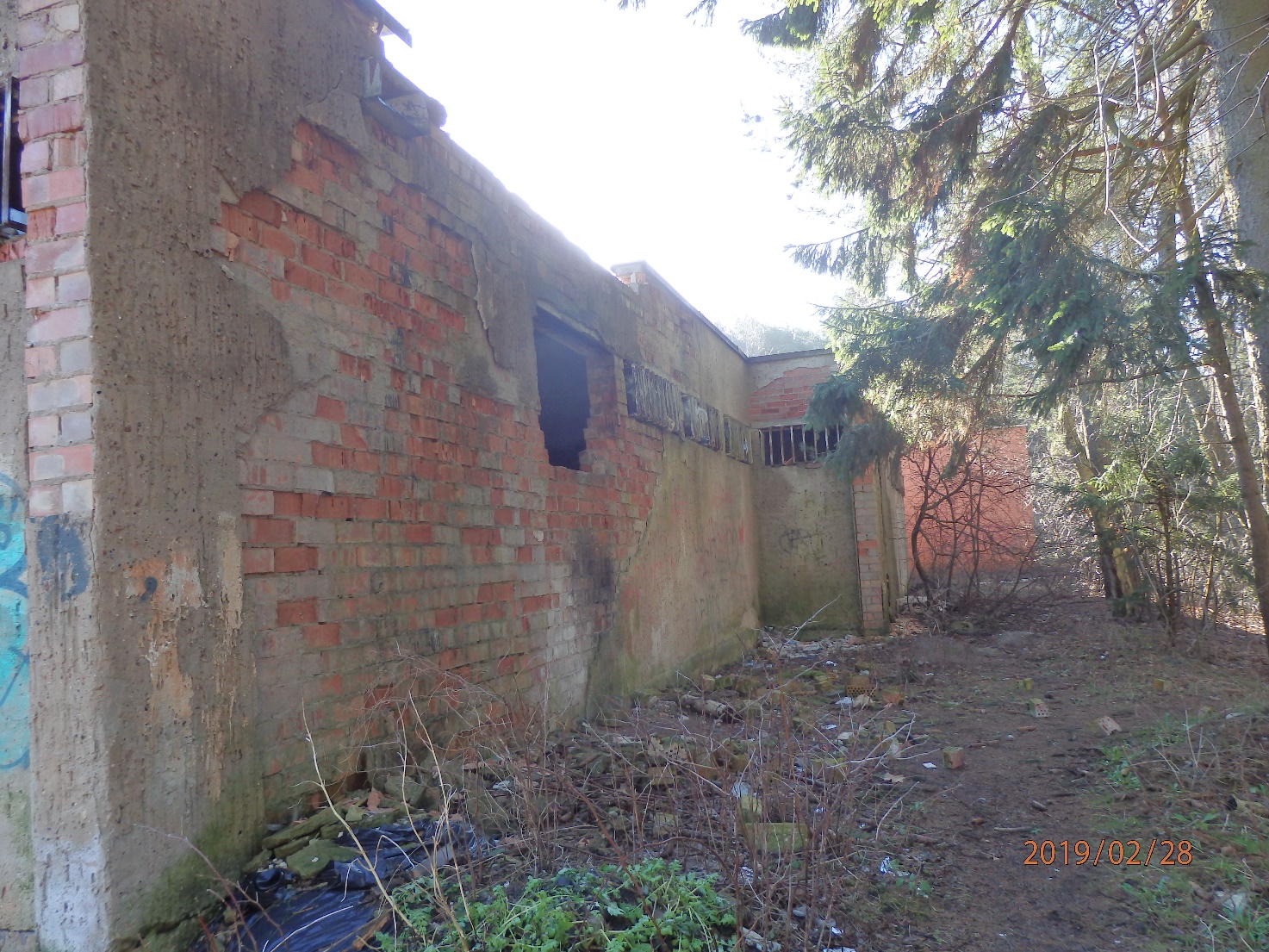 2 pav. Tualeto pastato Liepojos g. 1, Klaipėdoje foto fiksacija